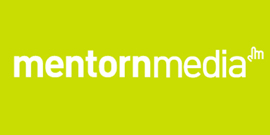 Mentorn ScotlandIngram House 227 Ingram Street GlasgowRobot Wars: Application FormThank you for your application to take part on the forthcoming series of Robot Wars. We ask that you kindly complete the following information and return to robotwars@mentorn.tv. If your application for the first series is successful we will contact you by telephone by the end of January 2016 with further information. However, we will keep your details in case there is opportunity for you to take part in a subsequent series or episode of the programme.Application Questions1 – Team DetailsTeam Name: Team Captain: Team Members (max 4): Contact Information: Is there anyone under 18 on the team? If yes above, please provide age(s):2 - Robot OverviewRobot Name: Robot type (Y/N in box)-Standard-Cluster Bot-Shuffler		-Walker			Primary Weapon (Y/N in box)-Spinner		-Flipper/Lifter-Crusher/Gripper-Axe/Hammer-Other__________Secondary Weapon (if applicable) (Y/N in box)-N/A-Spinner-Flipper/Lifter-Crusher/Gripper	-Axe/Hammer-Other________									3 - Technical DetailsDescription of Robot: Robot Power (check boxes)-Electric-Pneumatic-Hydraulic-I/C-Other___________Battery Type (include voltage): Armour:Drive System - Detailed description (type, speed, motors):Weapons - Detailed Description (include fuels, pressures, component ratings, safety features, storage of fuel, tip speed & mass of spinning components):Photographs of Robot: Youtube Link to Robot:LegalAvailability. If you are chosen to participate in the programme, filming will take place in March 2016 in Glasgow on exact dates to be notified to you. Please confirm that you would be available at this time and able to travel with your team and Robot to the filming location and that you will be able to obtain the necessary consents from your place of work, school or university as applicable to the member of your team. If there are any problems with the availability of your team members then kindly email the production team at robotwars@mentorn.tv. I confirm availability: YES/NO.Honesty. Mentorn wants to ensure that the Robot Wars competition is fair and completed in good faith by all contestants. Therefore you confirm that you are not colluding with any other applicant team to ‘fix’ the programme competition and that your team is entering this competition independently, without collaboration with any other team or individual who is not a member of your team: YES/NO.Originality. It is essential that your team members are the only inventors and creators of your Robot and you confirm here that you have not copied the design of anyone who is not on your team in designing and building your Robot. YES/NOSelf-Declaration. All contestants are required to complete the self-declaration form at the attached schedule and return it with this application form. I confirm that all named team members have completed the Self-Declaration form. YES/NOContestant Form. If you are chosen to participate in the programme, all members of your team will be required to sign a Contestant Agreement, which will include the following key points. At this stage, prior to signature of the Contestant Agreement, the following terms are not intended to be legally binding, but to confirm to you in advance the broad terms of participation in the programme. I confirm that I will agree to the key terms set out here (subject to review of the Contestant Agreement) and will take independent legal advice at that time, if I consider this necessary: YES/NO.Fees and Expenses. Mentorn will cover the cost of reasonable travel, accommodation and daily allowance for the filming, with details to be confirmed to you at the time but will not pay any other cash fees or costs, whether as a fee for appearance in the programme, compensation for lost time at work or towards the cost of designing and building your Robot.Ownership. You will retain your ownership of the physical Robot itself, but will be required to grant certain rights of exploitation in the intellectual property of the Robot for the purposes of the broadcast and sales of the programme and its associated ancillary rights and to manufacture and sell programme merchandise, as outlined in the Mentorn Rights below.Mentorn Rights. You will grant Mentorn (and/or its nominated distributor) and the BBC without fixed fee or credit, the right to include your Robot in the programme series, specials and spin-offs, the programme format and all allied and ancillary rights including all rights of publicity for the programme and format and exclusive sponsorship and merchandising rights in your Robot in all media now known or later in existence, worldwide in perpetuity. This shall include the right for Mentorn to grant these rights to any third party licensees and assigns. Share of merchandising revenue. Mentorn will account to you for 10% of its ‘net revenue’ (to be defined in the Contestant Agreement) from its related activities in sales and licensing of its merchandising rights in your Robot.Programme rules. The competition format and rules will be confirmed to you, either as a schedule to the Contestant Agreement, or at the earliest opportunity following this time. You accept that Mentorn has the right to subsequently amend these rules in its discretion, with prior notification to you. You will agree to comply with and accept as final the decision of Mentorn and the programme judge(s) as to who has won and lost the battles.Accuracy. I confirm that all information that I have provided to you here is true, accurate and up to date and will advise you at the earliest opportunity of any changes to this information by contacting the production team at robotwars@mentorn.tv YES/NOData Protection. The information on this application form may be collected, used and stored by Mentorn in accordance with the terms of its Data Protection Policy for assessing the suitability for your team to participate in the programme and may be retained for contacting you regarding future series, spin-offs or other programmes which Mentorn considers may be suitable for the members of your team, whether collectively or individually. I consent to this use and have the consent of my team members: YES/NOExclusivity. By applying to be on the programme, you agree that you will not (and you ensure that no other member of your team will) participate or allow your Robot to be broadcast in any other television programme until you hear from us confirming whether or not you have been chosen to take part in the programme, at which point this period of exclusivity may be extended for the duration of the programme series. Confidentiality.  By applying to be on the programme, you agree to treat (and will ensure that all other members of your team will treat) all details disclosed to you about the programme, which are not in the public domain and the details of your Robot and team members in confidence and will not post pictures, blogs or any other postings on social media unless with our approval. The Contestant Agreement will set out the further details of confidentiality and which information may or may not be made prior to and subsequent to broadcast of the programme. I agree: YES/NOSelection. Mentorn makes no representation that you will be accepted to participate in Robot Wars or that the television programmes will be made and/or broadcast and will have no liability for any costs incurred by you in connection with your application to participate in Robot Wars, including without limitation the costs of designing and building any mechanical devices. The choice of successful teams will be entirely at our discretion and our decision will be final.Anti-Bribery. You agree to comply with all applicable country laws relating to anti-corruption and anti-bribery, including the US Foreign Corrupt Practices Act and the UK Bribery Act and will not perform, offer, give and receive bribes or corrupt actions in relation to the procurement or performance of this application. For the purposes of this section, bribes or corrupt actions means any payment, gift, or gratuity, whether in cash or kind, intended to obtain or retain an advantage, or any other action deemed to be corrupt under the applicable country laws.Jurisdiction. By applying to be on the programme, you agree that the courts of England and Wales shall have exclusive jurisdiction to settle any dispute or claim arising out of or in connection with this form.Self-Declaration FormName: I consent to this personal data being processed and kept by Mentorn Media Limited for the purposes of child protection of children, young persons and/or vulnerable adults in accordance with the Data Protection Act 1998.  Mentorn Media Limited reserves the right to verify the information you have given on this form.Signature………………		Print Name………………..			Date………………Criminal Record: Have you ever been convicted of a crime or are you the subject of any on-going criminal proceedings, investigations or charges?☐ NO  ☐YESIf Yes please give details:Do you have any County Court Judgments against you? ☐ NO ☐ YESIf Yes please give details:Do you know anyone who has worked or currently working for Mentorn Media? ☐ NO ☐ YESIf Yes please give details:Have you ever been in any newspaper or magazine articles? ☐ NO ☐ YES If Yes please give details:Have you ever been on, currently taken part in or applying for any other television show?☐ NO  ☐ YESIf Yes please give details:Do you have any serious or continuing medical conditions or disabilities, which may impact on your ability to participate in the programme? ☐ NO  ☐ YESIf Yes please give details: